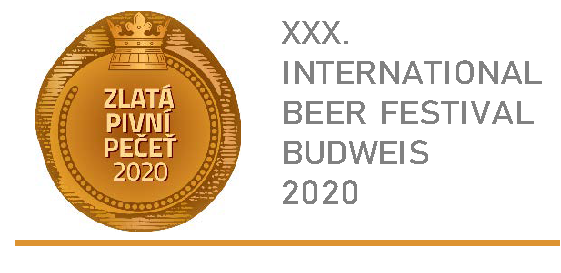 РЕГИСТРАЦИОННЫЙ ФОРМУЛЯРНа КОНКУРС-ДЕГУСТАЦИЮ «ЗОЛОТАЯ ПИВНАЯ ПЕЧАТЬ 2020»На конкурс-дегустацию будут представлены следующие сорта:Мы обязуемся оплатить взнос за каждый образец для участия в конкурсе в сумме 900,- CZK.ДА - НЕТ*  Мы заинтересованы принять участие в фестивале как продавец собственной продукции либо коммерческий партнер.*Ненужное зачеркнуть. Фирма:Адрес:ИНН: ОГРН:Ответственный сотрудник:Ответственный сотрудник:e-mail:Телефон:Телефон:В дегустации примут участие сотрудники:В дегустации примут участие сотрудники:В дегустации примут участие сотрудники:Торговое наименование сортаКатегория (выбрать из списка)Дата: Печать, подпись: 